Mateřská škola, Komenského 1721, Staré Město, okres Uherské Hradiště, příspěvková organizace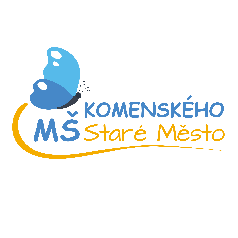 Žádost o osvobození od úplaty za předškolní vzdělávání - v souvislosti s epidemiologickou situací nemoci Covid-19 Jméno a příjmení žadatele: ……………………………………………………………………….. Jméno dítěte: ……………………………………… datum narození: ………………………… Trvalé bydliště: …………………………………………………………………………………………. Žádám o osvobození od úplaty za předškolní vzdělávání z důvodu obavy o zdraví mého dítěte v důsledku aktuální epidemiologické situace. V období od 25.5. do 30.6.2020 nebude dítě navštěvovat mateřskou školu. O osvobození žádám na období od 25.5.2020 do 30.6.2020. Ve Starém Městě dne: …………………………………………………         ………………………………………………………………                                                                                                                 podpis zákonného zástupce - žadatele